First Name of Application CV No 1653486Whatsapp Mobile: +971504753686 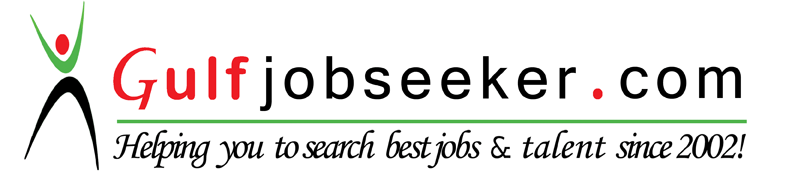 To get contact details of this candidate Purchase our CV Database Access on this link.http://www.gulfjobseeker.com/employer/services/buycvdatabase.php Professional with 15 years of work experience as College Instructor (with specialization in Human Resource Management, Human Behavior in Organization, Basic Business Finance and Economics); Department Head, Administrative Staff, Executive Assistant, Registrar cum HR Assistant. Highly skilled in handling/communicating different types of people in different types of settings, with excellent customer service abilities, management of resources. Units in Doctor of Education major in Educational Management, Master’s Degree in Public Administration with Professional Uniting in Education, Bachelor’s degree in Commerce Major in Economics, Fluent in English Language, strong interpersonal and organizational skills, excellent written and oral communication, skilled in Microsoft Office Applications with strong internet abilities, responsible, honest, disciplined and dedicated to work. With proven ability to maintain accuracy and secrecy on sensitive information. Very flexible and can work on any shift patterns.WORK EXPERIENCE			2005 – December 2015	Occidental Mindoro State College, PhilippinesPosition Title: College Instructor II/ Administrative StaffSpecialization: Hospitality Management, Human Resource Management, Human Behavior in Organization, Management and Business Management, and Economics.Duties and ResponsibilitiesWork collaboratively with department faculty, student advisers, and instructional administrators and staff to plan quarterly class schedules, Update and upgrade subjects’ curriculum;Recommend faculty teaching assignments within the department of Business Administration and Hotel & Restaurant ManagementDocumentation for Institutional Quality Assurance programs for accreditation.Coordinate departmental program development and review processes, curricular changes, and accreditation self-studies with the Instructional Director.  Administrative Chair Panel Feasibility Study Defense of Graduating Students Research and Extension Coordinator of the College2002 - 2005Pediatrica, Inc. (Health Care Company)Position Title (Level): Executive Secretary cum Personal Assistant to the Operations ManagerSpecialization: Customer Service/Business DevelopmentDuties and ResponsibilitiesArranging appointments with doctors, pharmacists and hospital medical teams, which may include pre-arranged appointments or regular 'cold' calling;Organizing conferences for doctors and other medical staff; building and maintaining positive working relationships with medical staff and supporting administrative staff e.g. receptionists;Keeping detailed records of all contacts; reaching (and if possible exceeding) annual sales targets;Planning work schedules and weekly and monthly timetables. This may involve working with the area sales team or discussing future targets with the area sales manager. Generally, medical sales executives have their own regional area of responsibility and plan how and when to target health professions; regularly attending company meetings, technical data presentations and briefings;Keeping up with the latest clinical data supplied by the company and interpreting, presenting and discussing this data with health professionals during presentations;Monitoring competitor activity and competitors' products; anticipating potential negative and positive impacts on the business and adapting strategy accordingly;Developing strategies for increasing opportunities to meet and talk to contacts in the medical and  healthcare sector; staying informed about the activities of health services in a particular area.1996 – 1998STI College - San Jose, Occidental MindoroPosition Title: Registrar/ HR AssistantSpecialization: Administration and Customer ServiceDuties and ResponsibilitiesProvide leadership to plan, organize and manage all of the activities related to the Records and Registration Department, including serving as the official authorized keeper of the university's student records.Supervise and evaluate the Records and Registration staff Organize and administer the records, registration and graduation functions, including transcript evaluationsParticipate and serve as part of the Student Services Team. Lead initiatives as determined by the Dean.Supervise the coordination, evaluation and certification of all graduation applications, while overseeing the complete graduation process to include all elements of the rehearsal and ceremony.Responsible for collecting, recording, maintaining and reporting of student records, grades, registration data, transcripts, mid-term verification.Serve as ex-officio member of Curriculum CommitteeConduct interviews, staff hiring, trainings and other HR routine tasks.			1994 – 1996			Rizal Commercial Banking Corporation- Binondo, Mla			Position Title: Administrative Assistant 			Specialization: Banking/Financial ServicesDuties and ResponsibilitiesKeep records of the daily transactions that take place and make daily report for the departmental heads.Coordinate with other departmentsProvide good service to all the customers, help all the customers that come to the department with any problem and correspond with the customers through letters and e-mails.Make correct calculations and stay updated on the latest banking practicesRemember the proper due dates regarding letter of credits, making demand draft.Maintain good relations with regular customers of the bank.	Education			Units in 	Doctoral: Major – Doctor of Education in Educational ManagementInstitute/University: Philippine Women's University (PWU), Philippines			Graduation Date: 2010Master’s Degree: Master in Public AdministrationInstitute/University: Occidental Mindoro State College, PhilippinesProfessional Uniting in EducationInstitute/University: Occidental Mindoro State College, PhilippinesGraduation Date: 1994Tertiary	: BS- EconomicsCollege	: St. Scholastica’s College, Manila